КИЇВСЬКА ОБЛАСТЬТЕТІЇВСЬКА МІСЬКА РАДАVІІІ СКЛИКАННЯДВАДЦЯТЬ  ЧЕТВЕРТА   СЕСІЯперше пленарне засідання                                                       Р І Ш Е Н Н Я     22  грудня 2023 року                                                            № 1134 – 24 - VIIІ
    Про передачу земельної  ділянки  водного фонду в користування   на  умовах  оренди,  яка   розташована  на території Тетіївської міської ради                Розглянувши   заяву Весельського П.К., керуючись пунктом 34 частини 1 статті 26 Закону України «Про місцеве самоврядування в Україні», відповідно до   Земельного кодексу України, ст.6, 13, 21 Закону України «Про оренду землі», Закону України «Про державну реєстрацію речових прав на нерухоме майно та їх обтяжень», Тетіївська міська рада ВИРІШИЛА :1.Передати в користування на умовах оренди земельну ділянку  з розташованим на ній водним об'єктом, яка знаходиться на території Тетіївської міської ради  за межами с. Ненадиха        - Весельському Павлу Камілійовичу - площею 5,685 га, землі водного фонду  код (10.07) для рибогосподарських потреб,  кадастровий номер 3224684800:03:012:0002, терміном на 25 років,     Встановити орендну плату за землю в розмірі 5 % від нормативної  грошової оцінки земельної ділянки,  що становить  6840 грн. 00  коп.  за один рік оренди. Нормативна грошова оцінка земельної ділянки  становить 136800 грн. 07 коп.    Встановити орендну плату за водний об'єкт в розмірі  2668  грн.  77 коп  за рік.   Термін дії договору  з   01.12.2023 року.2.Гр.Весельському П.К.  зареєструвати право оренди земельної ділянки в   органах  державної реєстрації. 3. Контроль за виконанням даного рішення покласти на постійну депутатську комісію з питань регулювання земельних відносин, архітектури, будівництва  та  охорони навколишнього середовища (голова Крамар О.А.)     Міський голова                                                  Богдан  БАЛАГУРА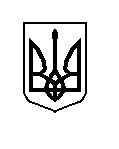 